İSTANBUL TEKNİK ÜNİVERSİTESİMADEN FAKÜLTESİBÖLÜM ADIBİTİRME ÇALIŞMASI YAZIM KLAVUZUHazırlayan ÖĞRENCİNİN ADI ve SOYADIFAKÜLTE NODanışmanÜNVANI, ADI VE SOYADIYER, TARİH (Ay, Yıl)İSTANBUL TEKNİK ÜNİVERSİTESİMADEN FAKÜLTESİBÖLÜM ADI599.700 numaralı Deniz KAYATAŞ tarafından hazırlanan “BİTİRME ÇALIŞMASI YAZIM KILAVUZU” konulu bitirme ödevi tarafımdan okunmuş ve kabul edilmiştir.							28 / 11 / 2000							Danışman						…………………………..Danışmanı tarafından kabul edilen bitirme çalışması, tarafımca incelenmiş ve sınava girmesi uygun bulunmuştur.							28 / 11 / 2000							Bölüm Başkanı						…………………………..593.700 numaralı Deniz KAYATAŞ’ın Bitirme Çalışması Sınavı tarafımızdan yapılmış ve başarılı bulunmuştur.SINAV JÜRİSİÜnvanı, Adı ve Soyadı						İmza…………………………..				………………………..…………………………..				………………………..…………………………..				………………………..ÖZETBitirme çalışması sadece bir ders değildir; geleceğin mühendis adaylarını yapacakları çalışmaları ve sonuçlarını teknik ve bilimsel olarak aktarırken, onları uluslararası yazım kurallarına uygun olarak yazmaya hazırlamayı amaçlar.  İ.T.Ü. Maden Fakültesi’nde hazırlanacak bitirme çalışmaları bir bitirme çalışması şeklinde yazılan bu kılavuzda gösterildiği gibi belirli kurallar içinde yazılmalıdır. SUMMARYThe undergraduation thesis prepared at the İ.T.Ü., Faculty of Mines must be written with the rules described in this guide booklet.  The thesis study provides a unique opportunity for the candidates of engineers of the İ.T.Ü. to explain in scientific writing the results of their studies.  This document is written as a “Undergraduation Thesis”.TEŞEKKÜRİ.T.Ü. Maden Fakültesi’nde yıllardan beri öğrencilerin bitirme çalışmalarında görülen bariz hatalar ve duyulan çağdaş bir bitirme çalışması yazım eksikliği böyle bir kılavuz hazırlamayı gerektirmiştir.  Maden Fakültesi öğrencilerine bitirme çalışmasını hazırlarken yardımcı olacak bu “Bitirme Çalışması Yazım Klavuzu’nu” yazan Y.Doç.Dr. Nilgün Okay’a, bu yazımda emeği geçen Y.Doç.Dr. Metin Mıhçakan’a, ayrıca bu çalışmanın düzenleme aşamasında yardımları için Prof.Dr. Fatma Arslan, Y.Doç.Dr. Züleyha Uğur, Doç.Dr. Gülçin Karlık’a teşekkür edilmektedir.İÇİNDEKİLER			sayfaÖZET ………………………………………………………………………...….… iiiSUMMARY ……………………………………………………………………..…. ivTEŞEKKÜR …………………………………………………………………..….…. vİÇİNDEKİLER ……………………………………………………………...…..… viTABLOLAR LİSTESİ …………………………………………………………… viiiŞEKİLLER LİSTESİ …………………………………………………………….....ixSİMGELER VE KISALTMALAR LİSTESİ ………………………………….…. x1.  GİRİŞ …………………………………………………………………………….. 12.  BİTİRME ÇALIŞMASI GENEL YAZIM KURALLARI …………………… 22.1.  Kullanılacak Kağıt ve Çoğaltma Şekli ………………………….…….. 32.2.  Yazı Karakteri ve Niteliği …………………………………………….….. 32.3.  Sayfa Düzeni ………………………………………………………….…….... 42.3.1.  Satır Aralıkları ve Düzeni ……………………………………………….….. 42.3.2.  Sayfa Numaralandırılması ve Sırası ……………………………………..… 62.4.  Tablolar ve Şekiller ………………………………………………………. 62.5.  Matematiksel Anlatım: Denklem, Bağıntılar, Formüller .......…….. 93.  BİTİRME ÇALIŞMASININ KISIMLARI VE İÇERİKLERİ İLE İLGİLİ	KURALLAR ……………………………………………..………………….… 123.1.  Özet ve SUMMARY ……………………………………………………….    123.2.  Teşekkür …………………………………………………………….………. 123.3.  Özgeçmiş …………………………………………………………………….. 133.4.  Listeler ……………………………………………………………………… 133.4.1.  İçindekiler Listesi……………………………………………….……..….... 13		sayfa3.4.2.  Tablolar Listesi …………………………………………………………….. 143.4.3.  Şekiller Listesi ……………………………………………………….…...… 143.4.4.  Simgeler ve Kısaltmalar Listesi …………………………………………… 143.5.  Bölümlendirme ve Bölüm Başlıkları …………………………..……… 153.5.1.  Giriş Bölümü ………………………………………………………..……… 163.5.2.  Diğer Bölümler: Çalışma, Yöntemler, Bulgular ………………….……… 163.5.3.  Sonuçlar ve Öneriler….…………………………………………..…..……. 163.6.  Kaynak Gösterimi ve Kaynaklar ……………………...……………..…. 173.6.1.  Yazar-soyadı ve Yayın-yılı ile Kaynak Gösterme ……………………….. 173.7.  Ekler …………………………………………………………………….…… 214.  SONUÇLAR …………………………………………………………….…...…. 22KAYNAKLAR ……………………………………………….………….………… 23ÖZGEÇMİŞ ……………………….………………………….………..…….……. 25EKLER …………………………………………………………………………… A-1EK-A.  GELENEKSEL BİRİMLER, SI BİRİMLERİ VE DÖNÜŞÜM FAKTÖRLERİ ………………………   ……………………………….. A-1EK-B.  BİLGİSAYAR PROGRAMI ………………………….………...……… B-1EK-C.  ÇALIŞMA BÖLGESİ'NİN JEOLOJİK HARİTASI ..…………..….... C-1TABLOLAR LİSTESİ	sayfaTablo 2.1.  Dalga biçimi dönüşümlerinde kullanılan kaynak hız yapıları                6Tablo 2.2.  Killerin fiziksel özellikleri.						8Tablo 3.1.  Granitik cevherde şelit mineralinin faz boyut ölçümleri.		19Tablo 3.2.  Hesaplanmış görünür özdirenç değerleri.		20Tablo 4.1.  Trakya Formasyonundaki birimlerin mekanik özellikleri.		45Tablo 4.2.  İkiz yapılı jipslerde tespit edilen REE içerikleri.		47Tablo A.1.  Bazı birimlerin simgeleri, adları ve tanımladıkları büyüklükler		A-2Tablo A.2.  SI birimlerinin ön ekleri ve simgeleri.		A-4Tablo A.3.  İTÜ Maden Fakültesi tarafından kullanılan SI birimleri.		A-5Tablo A.4.  İTÜ PDGMB tarafından kullanımı önerilen SI birimleri                     A-22ŞEKİLLER LİSTESİ	sayfaŞekil 2.1.  Sayfa düzenin şematik gösterimi. 		5Şekil 2.2.  Çalışma bölgesini gösteren yer bulduru haritası.				8Şekil 2.3.  Pb(NO3)2 ilavesine bağlı olarak altın çözünme verimi ve NaCNtüketimi değişimi.								Şekil 2.4.  Çalışma alanındaki bazaltların optik mikroskop görünümü.		20Şekil 2.5.  Nokta kaynağın geometrik gösterimi.					21Şekil 3.1.  İstanbul-Kocaeli yarımadası Paleozoik istifinin stratigrafik kesiti.	30Şekil 3.2.  Bir jeotermal alan modeli.							31Şekil 3.4.  Sıkıştırılabilen akışkan akışı.						32Şekil A.1.  İç-içe iki boru arasındaki anülüs için hidrolik yarıçap, Rh,tanımının şematik gösterimi.					         A-23SİMGELER VE KISALTMALARd	:	kuyu çapı (m)	:	kuyunun herhangi “x” uzunluğu boyunca basınç değişimi	:	kuyunun “x” uzunluğu boyunca gaz debisi değişimierfc	:	hata fonsiyonufM	:	Moody sürtünme faktörüg	:	yerçekimi ivmesigc	:	dönüşüm faktörüi	:	karmaşık (kompleks) sayıp	:	basınçpsc	:	standart koşullarda basınçqb	:	gerçek ısı akısı (mW/m2)qs	:	sedimenter katmanda ölçülen ısı akısı (mW/m2)R	:	evrensel gaz durağanıt	:	zaman (my)T	:	kuyu dibi sıcaklığı (C)Tsc	:	standart koşullarda sıcaklık (C)V	:	sedimentasyon hızı (km/my)z	:	kuyu dibi koşullarındaki gaz sapma faktörüzsc	:	standart koşullardaki gaz sapma faktörüGrek Harflerig 	:	gaz ivmesi	:	istasyona ait ısı dağılımı sabiti (x107 km/my)	:	kuyunun düşeyden sapma açısı ()BÖLÜM 1GİRİŞİ.T.Ü. Maden Fakültesi, Maden, Jeoloji, Petrol ve Doğal Gaz, ve Jeofizik Mühendisliği Bölümlerinden mezun olurken mühendis adayları tarafından gerçekleştirilecek bitirme çalışmaları bu kılavuzda örneklerle belirtildiği kurallara göre yazılır.  Belirtilen kurallara uygun yazılmamış bitirme çalışmaları Maden Fakültesi Dekanlığı tarafından kabul edilmez.  Bir bitirme çalışması şeklinde hazırlanmış olan bu yazım kılavuzu, ayrıca Maden Fakültesi’nin internette bulunan tanıtım web-sayfasından (http://www.mines.itu.edu.tr) temin edilebilecektir.  Bitirme çalışması, bitirme çalışması danışmanının çalışmayı yeterli gördüğünü ve bu kılavuza uygunluğunu belirten yazısı ile birlikte, 4 adet ciltsiz olarak (deliksiz dosya içinde) Öğrenci İşleri Bürosu’na teslim edilir.  Sınavdan sonra varsa gerekli düzeltmeler yapıldıktan, onay sayfası sınav jüri üyeleri tarafından imzalanmış, karton-kapak ciltli olarak (spiral ciltli olanlar kabul edilmez) Maden Fakültesi Dekanlığı’na teslim edilir.  Karton kapaklar hazırdır ve Maden Fakültesi Sekreterliği’nden temin edilir.  Çalışma kopyalarından bitirme ödevi danışmanına verilecek olanın içindeki imza, çizim, fotoğraf, şekiller v.b. özgün (orijinal) kopya olmalıdır.  BÖLÜM 2BİTİRME ÇALIŞMASI GENEL YAZIM KURALLARIÖğrenci bitirme çalışmasının final raporu çıktılarını lazer ya da mürekkep püskürtmeli yazıcıdan alır.  Final raporunun hiç bir bölümünde el (veya daktilo) ile yapılan düzeltmeler, silintiler, kazıntılar kabul edilmez.Çalışmada yer alan tablolar, şekiller ve denklemleri ile diğer matematiksel anlatımlar bilgisayar ortamında oluşturulur.  Bilgisayar ortamında oluşturulması mümkün olmayan haritalar teknik çizim esaslarına göre çizilir, belirtilecek açıklama ve simgeler şablonla yazılır.  Bu tür şekillerde kesinlikle elle düzeltme yapılmaz.Raporun dış kapağı Maden Fakültesi Dekanlığı Sekreterliği’nden temin edilecektir.  Bu kapağın üzerine başkaca birşey yazılmaz.  Dış kapaktan sonra  bir iç kapak bulunur.  İç kapak, “Bitirme Çalışması Yazım Klavuzu” nda olduğu gibi düzenlenir.  İç kapağa, çalışmanın konusu, çalışmayı yapan öğrencinin adı ile çalışmayı yöneten danışman öğretim üyesinin adı ve ünvanı dış kapaktaki  pencereden görülecek şekilde yazılmalıdır.  İç kapaktan sonra onay sayfası mutlaka yer alacaktır.  Onay sayfası, Bitirme Çalışması danışmanı ve en az 3 öğretim üyesinden oluşan Sınav Jürisi tarafından sınavdan sonra (varsa gerekli düzeltmeler yapıldıktan sonra) imzalanarak bitirme çalışmasının onaylandığını gösterir.2.1.  Kullanılacak Kağıt ve Çoğaltma ŞekliBitirme çalışması A4 standardında (21 x 29.7 cm) beyaz birinci hamur (70-100 g/m2) kalitesindeki kağıda ve kağıdın bir yüzüne yazılacaktır.  Standart A4 boyutuna sığmayacak olan haritalar ve şekiller katlanarak çalışmanın arka iç kapağına konacak bir şeffaf poşete yerleştirilecektir.Çalışmanın kopyaları orijinal kopyası ile aynı olacak şekilde bozulmadan bilgisayarda veya fotokopi ile çoğaltılmalıdır.  Çoğaltılan kopyalar net ve okunaklı olmalıdır.  Yazıda hiçbir düzeltme izi görülmemelidir.  Örneğin, fotokopi yoluyla çoğaltma yapıldığında en uygun tonlama seçilmeli, lekeler önlenmelidir.  Fotoğraf veya renkli şekillerin tarayıcı (scanner) ile bilgisayar ortamına alınarak çoğaltılması önerilir.2.2.  Yazı Karakteri ve NiteliğiBitirme Çalışmasında yazım boyunca tek tip yazı karakteri ve boyutu kullanılmalıdır. Bunun için sadece“12 pt (punto) yazı boyutunda Times New Roman”, yazı karakteri kullanılmalıdır.Harf büyüklüğü, tablo ve şekil içinde zorunlu olunduğu durumlarda 8 pt yazı boyutuna kadar küçültülebilir.  Böylelikle seçilen tablo ve şekiller ile dip notları yazı boyutu yazım boyunca hep aynı tutulur.  Burada önerilen, sol kenardan çekilerek içerlek yazılan uzun alıntılarda, tablo, şekil açıklamaları 12 pt, dipnotlar* için 10 pt yazı karakter boyutu kullanılır.Yazım dik ve normal harflerle yazılır, koyu (bold) harfler sadece başlıklarda kullanılır.  Virgülden sonra bir, noktadan sonra iki karakter boşluk bırakılır.  Ayrıca nokta, virgül, noktalı virgül, üstüste iki nokta ilgili kelimenin hemen ardından boşluk bırakılmadan konur.  * Dip-not verilmesi gerektiğinde, sayfanın altına 10 pt yazı boyutunda yazılmalıdır.  Dip-notlar esas yazımdan ince bir çizgi ile ayrılmalıdır.  Birden fazla dip-not kullanılması durumunda, dip notlar arasında 1 aralık (1 satır) boşluk bırakılır. İki noktadan sonra bir açıklama beklenirken, noktalı virgül ise iki ayrı fikri bağlar.  Bu kuralların önemle izlenmesi gerekir.  Cümle sonunda eğer parantez içinde bir anlatım veriliyorsa, nokta parantezden sonra konur (örneğin burada olduğu gibi).  Cümleye sayısal karakter ile başlanmaz.  Örneğin “10 ile çarpılıp g/L cinsinden çamurun yoğunluğu belirlenir” yerine “çamurun yoğunluğu 10 ile çarpılıp g/L cinsinden belirlenir” olarak yazılmalıdır.2.3.  Sayfa DüzeniBitirme çalışmasında, sayfanın sol kenarından 4 cm, sağ kenarından 2,5 cm, üst ve alt kenarlardan ise 3 cm boşluk bırakılmalıdır (Şekil 2.1’e bakınız).  Dipnotlar, tablolar, şekiller ile A4 boyutuna katlanan şekiller de bu sınırlar içinde kalmalıdır.  Tüm ilk sayfalarda (içindekiler, kısaltmalar, tablo, şekil ve sembol listeleri, önsöz, özet, bölümler, kaynaklar, ekler v.b gibi) başlıklar sayfanın üst kenarından 5 cm aşağıdan başlayacak şekilde yazılabilir.  Bitirme çalışması baştan sona boyunca sol kenardan çekilerek (left aligned) veya yazım ortalanarak (justified) şeklinde de olabilir.  Çalışma yazımında satır sonuna sığmayan kelimede kesme yapılmaz.2.3.1.  Satır Aralıkları ve DüzeniBitirme çalışmasında satırlar 1,5 pt aralıkla düzenlenmelidir.  Ayrıca “Kaynaklar”, “Ek” bölümlerindeki yazımlar, esas yazımdaki tablo başlıkları ile şekillerin alt açıklamaları ve dipnotlar ise 1 pt aralıkta yazılır.  Bir alt bölüm başlığı altında en az bir satırlık yazı boşluğu bulunmalıdır.  Bölüm başlığı sayfa sonuna gelirse yeni sayfaya geçilmesi gerekir.  Başlıklı ana bölümler mutlaka yeni bir sayfadan başlamalıdır.Tek cümle bir paragraf oluşturamaz.  Paragraf olması için birbiri ile ilişkili en az iki cümlenin ardarda gelmesi gerekir.  İlişkili cümleler bir paragraf oluştururlar.Çalışmada paragraflardan önce ve sonra en az bir satır boşluk bırakılmalıdır.  İki paragraf arasına bir satır aralık boşluk bırakılır.  Paragraf başının içerlek yazılması ise önerilmez.Şekil 2.1.  Sayfa yazım düzenin şematik gösterimi.  Çalışma kullanılacak yazım alanın kenarlardan olan uzaklıkları gösterilmektedir.2.3.2.  Sayfa Numaralandırılması ve Sırası Bitirme çalışmasının tüm sayfaları numaralandırılmalıdır.  Kapaklar numaralanmaz.  Çalışmanın başlangıç kısmı öz, abstract, teşekkür, içindekiler listesi, tablolar ve şekiller listelerinin bulunduğu sayfalar küçük romen rakkamları ile (i, ii,…) numaralandırılır.  Çalışmada yer alan ilk sayfa olan başlık sayfasına (i) yazılmaz. Çalışmanın esas yazım kısmı ise giriş ile diğer bölümler, sonuç (lar) ve/veya tartışma bölümü, kaynaklar, ekler, özgeçmiş sayfalarından oluşur.  Çalışmanın bu kısmı ise sayılarla (1, 2, …) numaralandırılır.  Sayfa numaraları kağıdın üst kenarından 1,3 cm aşağıda kalacak şekilde konulması önerilir (Şekil 2.1).2.4.  Tablolar ve ŞekillerBitirme çalışmasına konulacak çeşitli bilgilerin veya sayısal verilerin düzenli satır/sütün şeklinde verilmesine “Tablo”adı verilir.  Tablo yerine  bazı durumlarda “Çizelge” tercih edilebilir; öğrenci danışmanıyla bu adlandırmaya karar verebilir.  Her tabloya bir numara verilir (Tablo 2.1).  Numaradan sonra 1 nokta konur ve 2 boşluk bırakılarak ilgili açıklayıcı başlık Tablo 2.1’de görüldüğü gibi tablonun üstüne yazılır.  Tablo başlığı sayfa yazım alanı içinde tablo ile birlikte ortalanmalıdır.Tablo 2.1.  Dalga biçimi dönüşümlerinde kullanılan kaynak hız yapıları (Taymaz ve diğ., 1991).Çalışmada yer alan her türlü resim, fotoğraf, grafik, harita, plan “Şekil” olarak adlandırılır.  Her şeklin bir numarası ve bir adı olmalıdır (Şekil 2.2).Öğrencinin çalışmaya ne kadar hakim olduğunun bir göstergesi olarak şekillerin kullanımı önemlidir.  Bitirme çalışmasında yer alan tüm tablo ve şekillere çalışma yazılımı içerisinde “atıf” yapılması zorunludur.  Buna göre dikkat edilmesi gereken hususlar öğrenciye yardımcı olacak şekilde aşağıda sıralanmıştır:Tablo ve şekiller yazım içerisinde ilk değinildikleri sayfa ya da ona en yakın sayfada sayfa düzeni esaslarına uymak şartı ile yerleştirilmelidir.  Tablo ve şekiller numaralanırken önce yer aldıkları bölüm numarasına daha sonra da bölüm içerisindeki sırası yazılmalıdır.  Örneğin, Tablo 2.1, Şekil 2.2; Ekler içinde ise, Tablo A.1, Şekil A.1 gibi.Çalışma içerisinde alıntı olan şekil ve tabloların tanımlayıcı yazılarında kaynak belirtilerek atıfta bulunulur (bkz. Tablo 2.1 ve Şekil 2.2).  Öğrenci çalışma sırasında alıntı bir şekil veya tabloda değişiklik yapmışsa bu işlevi de belirtmelidir (Tablo 2.1 ve Şekil 2.2).Tablo ve şekillere ait tanımlayıcı yazılar “Tablolar Listesi” ve “Şekiller Listesi” (bkz. Bölüm 3.4) içinde sırayla verilir.  Bu yerleştirme işlemlerinde sayfa düzeni esasları korunur.Her tablo (başlığı ile) ve şeklin (şekil alt yazısı ile) alt ve üstünden en az 2 satır boşluk verilmesi metinden ayırdedilmesini kolaylaştırır. Tablo başlığı istenirse büyük harflerle verilebilir (Tablo 2.2. Killerin Fiziksel Özellikleri).Birden fazla tablo veya şekil aynı sayfaya yerleştirilebilir.  Çok sayıdaki tablo veya şekiller gerektiğinde eklerde verilebilir (bkz. Tablo A.1).İTÜ Maden Fakültesi’nde yerbilimleri ile ilgili problemlere yönelik hazırlanacak tezlerin yapıldığı bölgeyi tanımlayan bir “Yer Bulduru Haritası” (Şekil 2.2) içermesi zorunludur.  Bu fiziki haritada çalışma alanın sınırları, koordinatları ve ölçek verilmelidir.  Çalışma alanın, ve çevresinin Türkiye’deki yerini gösterir ufak bir harita ile tanımlanması gerekir.Çalışma içine konulan fotoğraflar teknik ve bilimsel olarak gerekli işaretleme yapılarak tanımlanmalıdır.  Örneğin arazide bir dokanak, fay gibi çizgisellikler ilgili fotoğrafta işaretlenmeli, ya da bir ince kesitte gösterilmek istenen mineraller fotoğraf üzerinde sembollerle tanımlanmalıdır.  Eğer laboratuvarda bir alet veya donanımın fotoğrafı veriliyorsa yine kısaltma veya sembollerle tanımlanır.  Tüm verilen simgeler şekil altında açıklanır.Grafik gösterimlerinde eksenler tanımlanmalı ve birimler belirtilmelidir (Şekil 2.3).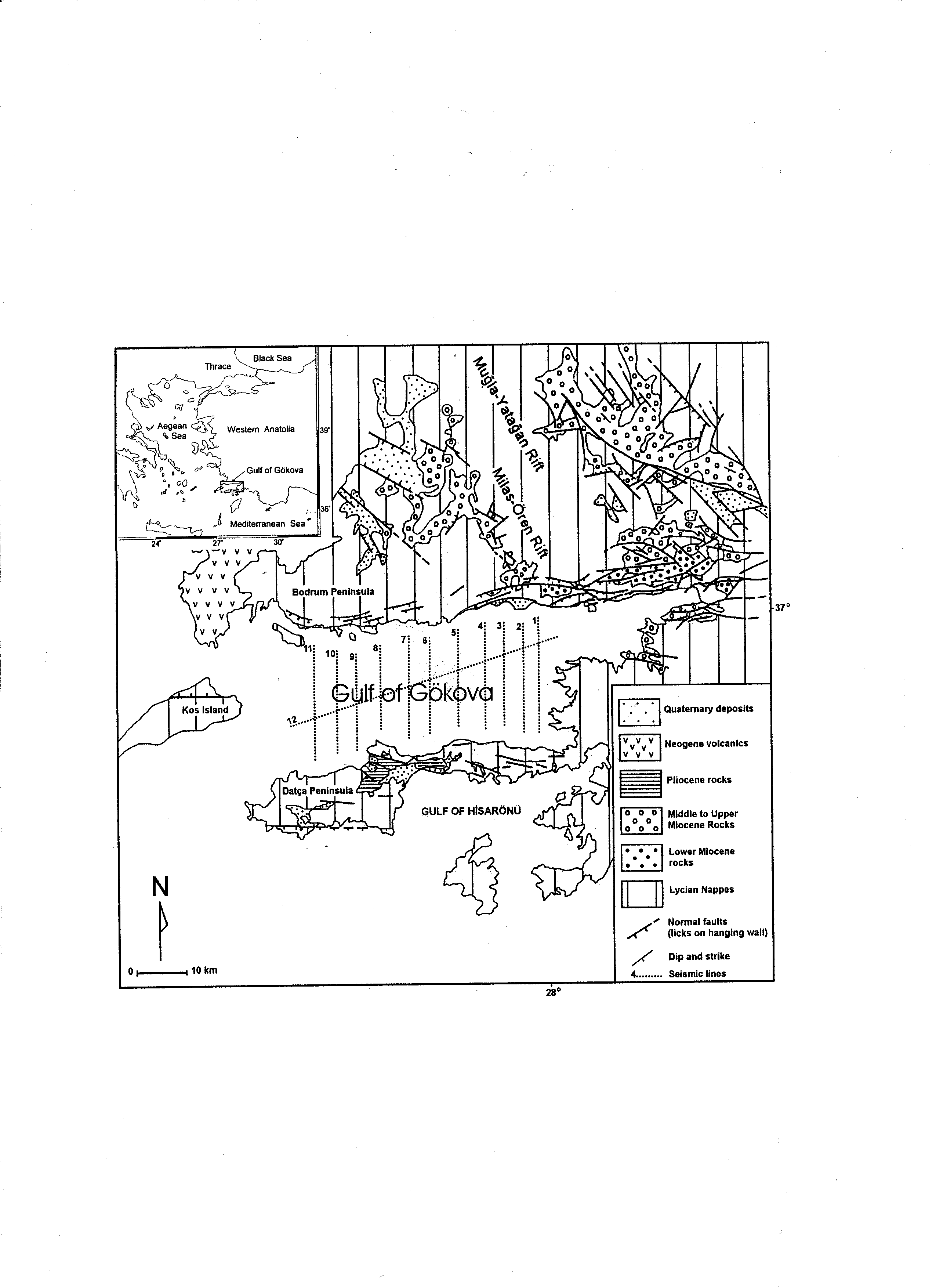 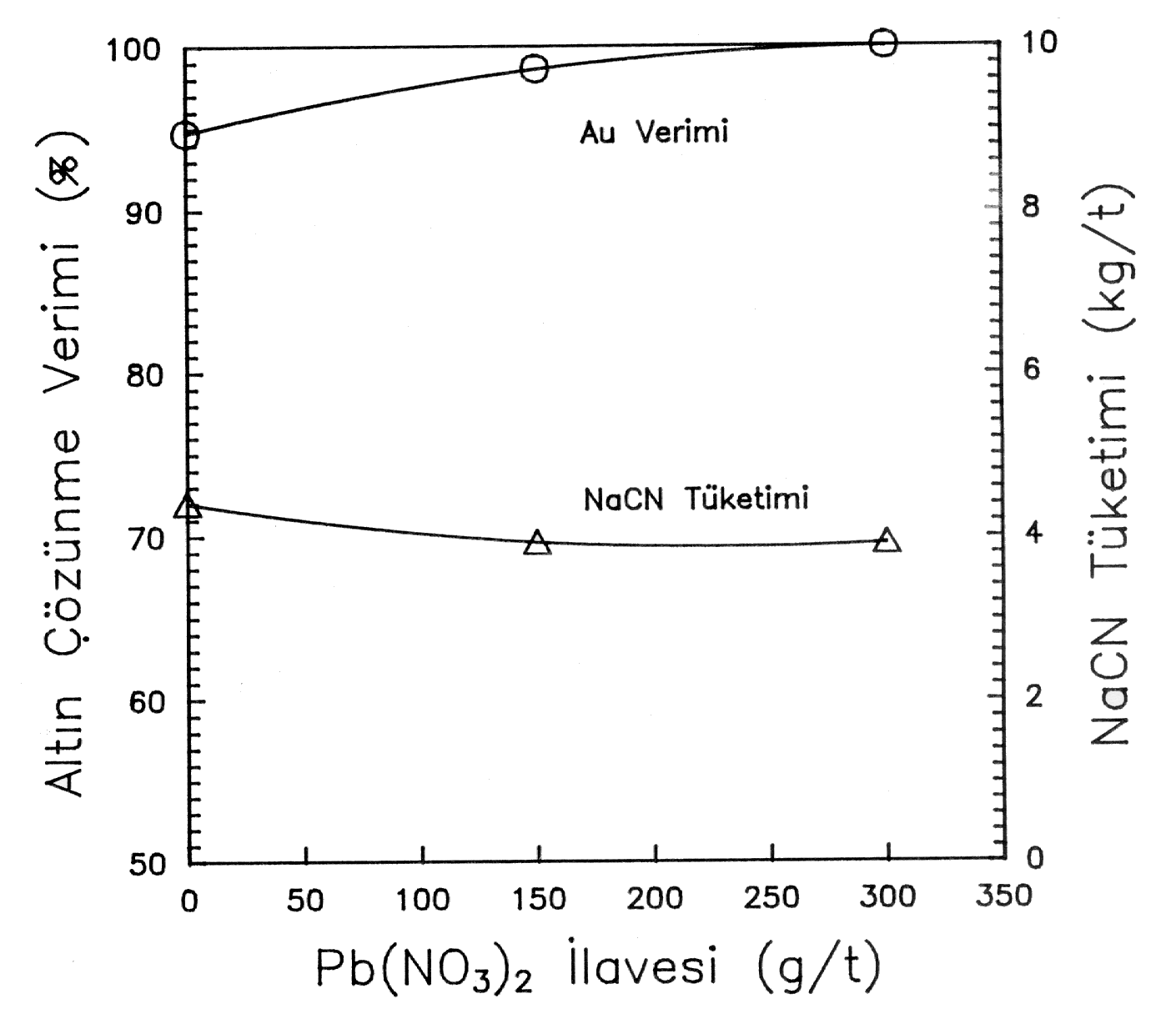 Şekil 2.3.  Pb(NO3)2 ilavesine bağlı olarak altın çözünme verimi ve NaCN tüketimi değişimi (Arslan ve diğ., 1999).2.5.  Matematiksel anlatım: Denklemler, Bağıntılar, FormüllerTüm matematiksel anlatımlara ilgili bölüm içinde sıra ile numara verilir.  Bu numaralandırma da önce yer aldıkları bölüm numarası daha sonra da bölüm içerisindeki sırası yazılmalıdır: (2.1), (2.2).  Çalışmada verilen denklem veya bağıntı bir satırdan uzun değilse, sayfa düzeni içinde ortalanarak yazılabilir; numaralar sağa yaklaşık verilir.  Ortalanmış kısa bir denklem örneği (2.1) ile verilmektedir (Okay, 1995).qs=qb 1 - 4i2 erfc (V )				burada, qs : sedimenter katmanda ölçülen ısı akısı (mW/m2), qb : gerçek ısı akısı (mW/m2),i : karmaşık sayı,erfc : hata fonsiyonut : zaman (my),V : sedimentasyon hızı (km/my),: istasyona ait ısı dağılımı sabiti (x107 km/my).Isı akısını azaltan faktör (2.2) bağıntısından elde edilebilir (Okay, 1995).			z=[V(t)1/2 / 2(k) 1/2]					(2.2)			 z  C2,	[C karmaşık (komplex) düzlem]burada “k” (W/mC) birimi ile verilen ısı iletkenliğidir.  Yukarıdaki örneklerde belirtildiği gibi denklemlerin alındığı kaynağa metinde atıf yapılır.  Her türlü matematiksel anlatımla yazım arasında üstte ve altta birer boşluk bırakılır.Eğer çalışmada verilen matematiksel anlatımlar bir satıra sığmayacak kadar uzun ise sayfa yazım alanın başladığı en sol kenardan başlayarak sola yaslanmış şekilde yazılırlar; denklem numarası nokta-çizgi ile sağa yanaşık, (2.3)’deki gibi yerleştirilir (Mıhçakan, 1998). 			(2.3)burada,R : evrensel gaz durağanıT : kuyu dibi sıcaklığı (C)Tsc : standard koşullarda sıcaklık (C)d : kuyu çapı : kuyunun herhangi “x” uzunluğu boyunca basınç değişimi : kuyunun “x” uzunluğu boyunca gaz debisi değişimifM : Moody sürtünme faktörüg : yerçekimi ivmesigc : dönüşüm faktörüp : basınçpsc : standard koşullarda basınçz : kuyu dibi koşullarındaki gaz sapma faktörüzsc : standard koşullardaki gaz sapma faktörüg : gaz ivmesi : kuyunun düşeyden sapma açısıolarak tanımlanmaktadır.Matematiksel anlatımlarda dikkat edilecek genel kurallar şöyle özetlenebilir:Bağımlı ve bağımsız değişkenler ile tensörler ve vektörler eğik (italik) yazılırlar.Denklemlerdeki değişkenler ve birimler, uluslarası birim sistemine yani SI (System International)’e göre kullanılmalıdır.Çalışmada verilen tüm matematiksel anlatımlarda kullanılan değişkenler, Grek harfleri, katsayılar, parametreler, alt-üst indisler, boyutsuz sayılar mutlaka açıklanmalıdır.  Birimleri olan simgeler birimleri ve boyutsuz sayılar veya değişkenler için birim yerine boyutsuz terimi yazılır.  Bunlar yazım içinde açıklanır ve ayrıca “Simgeler ve Kısaltmalar” listesinde verilir.  Not: Eğer yazım içinde verilen matematiksel anlatımlar ve açıklamaları bir sayfayı geçmiyorsa tez danışmanının da görüşü alınarak “Simgeler ve Kısaltmalar” listesi verilmeyebilinir.BÖLÜM 3BİTİRME ÇALIŞMASININ KISIMLARI VEİÇERİKLERİ İLE İLGİLİ KURALLARLisans öğrencisi yaptığı araştırma ile ilgili bilgilerini, çalışmalarını ve bulgularını bitirme çalışması ile yazılı olarak aktarmaktadır.  Anlatımdaki başarı, çalışmanın başarısını etkileyeceği için yazımın özenli ve dikkatli hazırlanması gerekir.  Çalışmada yazım (imlâ) ve noktalama bakımlarından Türk Dil Kurumu’nun Yazım Kılavuzu’na ve Türkçe Sözlük’üne başvurulmalıdır.  Söz konusu sözlükte bulunmayan kelime ve deyimlerin kullanılması gerekirse, anlamı ve kullanılma gerekçesi bir dipnotla açıklanmalıdır.  Anlatımda kolay anlaşılabilir, kısa ve öz cümleler kullanılmalıdır.  Çalışma yazımında kesinlikle birinci şahıs anlatım kullanılmaz.  Daha detaylı bilgi için Cochran ve diğ. (1973), Turabian (1987), ve Day (1998) ile İTÜ Fen Bilimleri’nin internetteki sayfası (http://www.fbe.itu.edu.tr) da önerilebilir.3.1.  Özet ve summaryÇalışmanın amacını ve ele alınan problemin çözümünden elde edilen sonuçları kısaca sunar.  Genelde bir sayfayı geçmeyen “Özet” ve onu takip eden, ingilizcesi “Summary” bir tanıtım yazısı şeklinde hazırlanır.3.2.  TeşekkürÇalışmayı yöneten danışman ve diğer kişilere, varsa destekleyen olanak ve malzeme sağlayan kişi ve kuruluşlara, her türlü emeği geçen kişilere, öğrenci arkadaşlarına ve son olarak aileye teşekkür edilebilir.  Bu kısım öğrenci için özel bir sayfadır, örneğin, öğrenci çalışmasını burada bir kişiye adayabilir.3.4.  ÖzgeçmişÖğrenci isterse bitirme çalışmasında bir sayfayı geçmeyen kısa bir özgeçmişini de ekleyebilir.  Bu kısa biyografi, öğrencinin öğrenim hayatını anlatır.  Mezun olduğu okullar, varsa almış olduğu dereceler yazılır.  Özgeçmiş çalışmanın sonunda Kaynaklar bölümünden hemen sonra Ek’ten önce konur.3.4.  ListelerBitirme çalışmasındaki listeler (İçindekiler, Tablolar, Şekiller, Simgeler ve Kısaltmalar) çalışmanın okuyucu tarafından daha kolayca okunabilmesi ve anlaşılması bakımından önemli yer tutar.  Belirtilen kurallara uyulması gerekmektedir; nitelikli bir çalışmada aranan faktörlerden biri de bu listelerin kurallara uygun yazılmış olmasıdır.  3.4.1.  İçindekiler Listesi“İçindekiler” listesi bitirme çalışmasının en çok kullanılan sayfaları arasındadır; bu kısım elinizdeki klavuzda olduğu gibi düzenlenir.  Burada çalışmadaki her sayfa, numaraları ile birlikte belirli bir düzene göre dizilir.  Ana bölüm başlıkları birinci dereceden başlıklardır; bunlar büyük ve koyu harflerle en sol kenardan itibaren yazılır.  Alt bölüm başlıkları ikinci dereceden başlıklardır; küçük ve koyu harflerle yazılır.  Her başlık sayfanın solundan başlar.  Başlık dereceleri değiştikçe başlık dereceleri arasında 6 pt boşluk bırakılır.  Eğer başlık dereceleri değişmiyorsa boşluk bırakılmadan yazılır.  Sayfaları kolaylıkla bulmak için başlıklarla sayfa numaraları arasında noktalı çizgi kullanılması önerilir (bkz. İçindekiler, sayfa v-vi).3.4.2.  Tablolar ListesiÇalışmada yer alan tüm tablolar başlık ve sayfa numaraları ile “Tablolar Listesinde” sıralanır.  Tablolar listesinde verilen tablo başlıkları açıklama ve atıf yapılan kaynakları içermez.  Her tablo numarası ve başlığı sayfanın solundan başlayarak yazılır, tablo sayfa numarası ise sayfanın en sağına yerleştirilir.  Tablo sayfa numarasının okuyucu tarafından kolaylıkla bulunması için noktalı çizgiler kullanılır (bkz. Tablolar Listesi, sayfa vii).  Bu Tablolar Listesinde verilen Tablo 2.2, 3.1, 3.2, 4.2, 4.3 ve 4.4 tablo yazılımına örnek olarak listelenmiştir; bu kılavuzda yazımda yer almamışlardır.Şekiller ListesiÇalışmada yer alan tüm şekiller şekil alt yazısı ve bulundukları sayfa numaraları ile sıralanır.  Şekiller listesinde alt açıklamalar, atıf yapılan kaynaklar verilmez.  Her şekil numarası ve adı sayfanın solundan başlayarak yazılır; şekil sayfa numarası ise sayfanın en sağına yerleştirilir.  Şekil sayfa numarasının okuyucu tarafından kolaylıkla bulunması için noktalı çizgiler kullanılır (bkz. Şekiller Listesi, sayfa viii). Bu Şekiller Listesinde verilen Şekil 2.4, 2.5, 3.1, 3.2, 3.3, ve 3.4 şekil yazılımına örnek olarak listelenmiştir; bu kılavuzda yazımda yer almamışlardır.3.4.4.  Simgeler ve Kısaltmalar ListesiBitirme çalışmasında verilen tüm matematiksel anlatımlarda kullanılan simge ve kısaltmalar bir liste halinde verilecektir (bkz. Simge ve Kısaltmalar Listesi, sayfa ix).   Her simge ve kısaltma yazımda ilk geçtiği yerde ayrıca tanımlanacaktır.  Listede kullanılan tüm simgeler (grek harfleri de dahil) alfabetik sırayla açıklanmalı, SI birimleri cinsinden karşılıkları verilmelidir.  Matematiksel anlatımlarda SI birimleri kullanılacaktır.  Tanımlama iki nokta üst üste işareti kullanılır ve bundan sonra küçük harfle devam tanımlamaya devam edilir.  Bu kurallar için detaylı örnekler Bölüm 2.5’te verilmektedir.Özellikle modelleme içerikli bitirme çalışmaları çok sayıda simgeler ve kısaltmalar içerebilir.  Eğer yazım içinde çok sayıda tanımlama veriliyorsa EK A’deki gibi listenmelidir.  İ.T.Ü. Maden Fakültesi’nde yapılacak bitirme çalışmalarında kullanılanılabilecek birimleri içeren “SI Birimleri Dönüşüm Faktörleri Tablosu” Y.Doç.Dr. Metin Mıhçakan tarafından hazırlanmıştır (bkz. Ek A).3.5.  Bölümlendirme ve Bölüm BaşlıklarıBitirme çalışmasında, “Giriş”ve “Sonuç (lar ve/veya Tartışma)” bölümleri dahil olmak üzere birkaç bölümden oluşur, ve sayfa sınırlaması olmadan yazılır.  Her bölüm kendi içerisinde alt bölümlere ayrılabilir.  Alt bölümler ve başlıkları için aşağıdaki esaslar göz önünde bulundurulur.Bir bölüm eğer alt bölümlere ayrılacaksa en az iki ikinci derece alt bölüm içerir.  Benzer olarak ikinci dereceden bir alt bölüm de en az iki üçüncü derece alt bölümden oluşmak zorundadır.Ana bölüm başlıkları koyu (bold) ve büyük harflerle numaralanarak yazılır.  Aritmetik sayılar kullanılarak ardışık olarak artan numaralama sistemi kullanılır.  Numaralar ile başlık arasında noktalar konulur (“3.4.3. Şekiller Listesi” gibi). Her bir ana bölüm başlığı mutlaka bir paragraflık yazım içermelidir.  Bundan sonra alt bölüm başlığı gelir.Bitirme çalışması, lisans öğrencisinin sadece bir problem üzerine çalışmasını ve elde ettiği sonuçları içermelidir.  Gereksiz detaylı kitap bilgilerinden oluşan bölümler bitirme çalışmasında yer almamalıdır.  Gerekirse bu çeşit bilgiler ek bölümlerle verilebilir.3.5.1.  Giriş Bölümü“Giriş” bölümünde bitirme çalışmasının konusu ile amacından, ele alınan problemin tanıtılması, eğer bir bölgede çalışılmışsa çalışma alanın yeri ve kullanılacak yöntemlerden kısaca bahsedilir.  Örneğin, yerbilimleri ile ilgili bir problem ele alınıyorsa, çalışma alanı tanıtılırken bölgenin coğrafi ve fiziki durumu, daha önce bölgede yapılan çalışmaların sunumu (yayın araştırması), bölgenin jeolojisi ile jeofiziğinin tanımlanması şeklinde yapılır.  Ayrıca çalışma konusu ve çalışma sonunda elde edilen sonuçların mühendislikte önemi ile teknik ve ekonomik ilişkisine değinilir.Literatür araştırması çalışmanın ilk önemli adımıdır.  Öğrenci konu ile ilgili bilgileri, diğer araştırma sonuçlarını, arazi çalışmalarını, varsa daha önceden alınmış verileri fazla detaya inmeden (ders kitabı şeklinde değil) atıflarda da bulunarak aktarmalıdır.3.5.2.  Diğer Bölümler:  Çalışma, Yöntemler, BulgularBitirme çalışmasının esas kısmını ve aşamalarını gösteren bölüm(ler), öğrencinin üzerinde çalıştığı problemi çözmek için kullandığı yöntemler ve elde ettiği sonuçları içerir.  Burada çalışılan problemin ele alınışı açıklanır.  Çalışmada kullanılan yöntemler ve varsayımlar detaylı olarak anlatılır.  Örneğin, bir jeoloji çalışmasında arazide yapılan incelemeler anlatılır.  Yapılan arazi çalışmasından alınan veriler ve/veya örneklerin incelenmesi, bunların kullanılan laboratuvar teknikleri veya bilgisayar modelleme çalışmaları ve aşamaları detaylıca anlatılır.3.5.3.  Sonuçlar ve ÖnerilerSonuçlar bölümünde, yapılan çalışma sonunda elde edilen bulgular tartışılır.  Sonuçların irdelenmesi ve yorumlanması ve bunu destekleyici görüşler çalışmanın bu aşamasında verilir.  İstenirse tartışma alt bölümü de oluşturulabilir.  Burada çalışmadan elde edilen sonuçların bilimsel ve teknik yönden yaptığı katkılar tartışılır. Gelecekte buna benzer yapılacak çalışmalar için öneriler belirtilir.Çalışmacı elde ettiği sonuçları aşamalar halinde anlatabilir.  Örneğin, arazi verilerinin bilgisayar ortamına aktarılması, örneklerin incelenmesi, laboratuvar çalışmaları sırasında kullanılan değişik teknikler, modellemeler, matematiksel irdelemeler, çeşitli analizlerle elde edilen bulgular ve karşılaşılan durumlar burada ortaya konabilir.Her çalışma sonunda ortaya çıkan bir sonuç olduğu gibi gelecekte yapılacak çalışmalara ışık tutması ve öneride bulunması gerekir.  Bundan sonraki çalışmaların hangi doğrultuya yönlendirilmesini, örneğin, arazide nerelerde daha veri alınması, hangi yöntemin veya hangi tür deneysel örneklerin kullanılması gerektiği gibi önerilerde bulunulur.  Böylelikle bu çalışma gelecek çalışmalar için anlamlı ve nitelikli bir kaynak olacaktır.3.6.  Kaynak Gösterimi ve KaynaklarÖğrenci çalışmasında kullanmak istediği her türlü ifade bulgu, matematiksel anlatım, tablo ve şekil, ve buna benzer alıntılarda faydalandığı kaynağı “kaynaklar” bölümünde göstermek zorundadır.  Yazımda adı geçen kaynaklar, mutlaka “Kaynaklar” bölümünde yer almalıdır; “Kaynaklar”da yer alan kaynaklarda yazım içinde yer almalıdır.  Bu kurala uymayan eksik bitirme çalışmaları düzeltilmeden kabul edilmezler.  Bitirme çalışması içinde bir eserin bir kısmı verilmek isteniyorsa alıntı tırnak (“…”) işaretleri içinde verilerek ve kaynak belirtilerek atıfta bulunulur; kaynaklar listesine de bu kaynağın adı yazılır.Yazım boyunca kaynak gösterimi ile “Kaynaklar” bölümündeki gösterim aynı olmalıdır. Bitirme çalışmasını yapan öğrenci, bilim dalında yaygın olarak kullanılan kaynak gösterim sistemini (yazar soyadına göre alfabetik sıralama sistemi) bütün bitirme çalışması boyunca kullanır.  Bitirme ödevi yazım klavuzunda,  yazarın soyadı ve yayının yılına göre referans verme veya sıralama sistemi kullanılacaktır. Bu kaynak gösterim sistemi örneklerle aşağıda anlatılmaktadır.3.6.1.  Yazar-soyadı ve Yayın-yılı ile Kaynak GöstermeYazar soyadı ve yıla göre alfabetik sıralama sistemi kullanılırken kaynaklar yazım içinde, tablo ve şekil açıklamasında yazar soyadı ve tarih belirtilerek verilir.  Yazım içinde tek yazarlı kaynak cümlenin başlangıcında veya içinde verilecekse, Yılmaz ve diğ. (1998) şeklinde, kaynak cümlenin sonunda verilir (Yılmaz ve diğ., 1999).  Kaynak birden fazla yazara ait olduğunda, yazar sayısı iki ise, yazar soyadları Uğur ve Satman (1998) şeklinde, yazar sayısı ikiden fazla ise ilk yazarın soyadı ve diğerleri, Özkan ve diğ. (1997) şeklinde yazılır.  Cümle sonunda verilecek iki yazarlı kaynaklar (Uğur ve Satman, 1998) veya (Özkan ve diğ., 1997) şeklinde verilir.Aynı yazara ait aynı yılda yayınlanmış yayınlar (a,b, .. şeklinde kodlanarak) virgülle ayrılarak cümle içinde Erçelebi (1997a, 1997b), cümle sonunda ise (Barka, 1992, 1996) aynı yazara ait farklı yıllarda yayınlanmış yayınlar yıl önceliğine göre verilir.  Değişik yazarlar ise cümle sonunda parantez içinde, noktalı virgülle ayrılarak, yıl önceliğine göre verilirler (Taymaz ve diğ., 1991; Karacık, 1995; Tüysüz ve diğ., 1998; Karlık ve diğ., 1999; Okay ve diğ., 1999).“Kaynaklar” bölümünde yer alan listede yazar soyadına göre alfabetik olarak ve güncellik sırasına (eskiden yeniye) göre sıralama yapılır.  Kaynaklar arası 1 aralık (veya satır) boşluk bulunmalıdır.  Kaynak yılı, başlığı, nerde yayınlandığı, cilt ve sayfa numaraları dikkatle yazılmalıdır.  Kaynak başlığı yıldan sonra 2 boşluk bırakılarak tırnak içinde verilir.  Kaynağın yayınlandığı dergi veya kitap italik harflerle verilir.  Aşağıda verilen örneklerde kitap, makale, bildiri, rapor, harita v.s. gibi değişik kaynak gösterimlerine uyulmalıdır.Süreli dergilerdeki makaleler için kaynak gösterimi:Yılmaz, Y., Güner, Y. ve Saroğlu, F., 1998. Geology of the quaternary volcanic centres of the east Anatolia. J Volcanol. Geoth. Res., 85 (1-4): 173-210.Okay, A.I., Demirbağ, E., Kurt, H., Okay, N. ve Kuşçu, İ., 1999.  “An active, deep marine strike-slip basin along the North Anatolian Fault in Turkey”, Tectonics, Cilt. 18, s. 129-148.Kitap ve kitap bölümleri için kaynak gösterimi:Okay, A.I. ve Okay, N., 1999.  Doğu Akdeniz’in Tektoniği. “Türkiye Denizlerinin ve Çevre Alanlarının Jeolojisi” (Editör N. Görür), İstanbul, s. 337-387.Tez için kaynak gösterimi:Karacık, Z., 1995.  “Ezine-Ayvacık dolayında genç volkanizma-plütonizma ilişkileri”, Doktora Tezi, İ.T.Ü. Fen Bilimleri Enstitüsü, İstanbul, s. 342. Bilimsel konferanslarda yayınlanmış bildiriler için kaynak gösterimi:Özkan, E., Yıldız, T., ve Kuchuk, F., 1997.  “Transient pressure behavior of dualletaral wells”, SPE Annual Technical Conference Proceedings, San Antonio, TX, s. 287-299.Raporlar için kaynak gösterimi:Yüzer, E., Öztaş, T., Vardar, M., ve Eyidoğan, H., 1997.  “Avcılar Belediyesi yoğun yapılaşma yerleşime uygunluk amaçlı mühendislik jeoloji ve jeoteknik özellikleri”, İTÜ Rapor, No. 96/20, s. 39.Ders Notu için kaynak gösterimi:Mıhçakan, M.İ., 1998. “ MD 770 – Advanced Natural Gas Engineering”, Petrol ve Doğal Gaz Mühendisliği Bölümü, İTÜ Maden Fakültesi, Bölüm 4, s. 9.Dergi için kaynak gösterimi:Şengör, A.M.C., 1995.  “Kuzey Anadolu Fay’ının keşfi hakkında”, Cumhuriyet Bilim Teknik, Cilt. 458, s. 6-8.Harita için kaynak gösterimi:Maden Teknik ve Arama Enstitüsü, 1977.  “Tortum G47-a Sheet”, 1:50,000 Scale, Geological Map Series, MTA, Ankara.URL adresi için kaynak gösterimi:http://www.fbe.itu.edu.tr/docume/tezyazma.html3.7  EklerÇalışma sunumunda akışı durduracak ancak tanıtımı gerekli bulunan konular ekler halinde verilir.  Her “Ek” içeriğini belirten bir başlığa sahip olmalıdır.  Her “Ek” kendine ait sayfa sırasına göre numaralanır.  Örneğin, Ek-A bölümünün sayfaları A-1, A-2, A-3 şeklinde numaralanırlar.  Bütün “Ek” bölümleri başlık ve sayfa numaraları ile “İçindekiler” listesinde verilir.  Bir kısmın “Ek” olabilmesi için aşağıdaki özellikler örnek olabilir:Bir bağıntının çıkarılışı, ayrıntılı matematiksel anlatımBir bilgisayar programının dökümü (akış diyagramı)Tablolar halinde çok sayıda deney/ölçüm sonuçlarıAraştırmada kullanılan yöntem, kuramın şekillerle detaylı yazımıÇalışma sırasında toplanan istatistiksel bilgilerÇalışmada kullanılan bazı terimlerin açıklandığı sözcük tanımlama listesiÇalışmada toplanan veriler, örneğin, bir kuyudan alınmış detaylı veriler yada bir deniz araştırması sırasında elde edilen tüm veriler: karot bilgileri, detaylı sismik kesitler, manyetik, gravite verileri yada deprem verileri, çeşitli veri haritaları.A4 formundan büyük şekil, harita, tablolar.Her türlü büyük gösterim A4 boyutuna uygun katlanarak küçültülür.  Örneğin, haritalar incelemenin kolay olması için zarf içine konarak birlikte ciltlenir.  Bu ekler çalışma raporunun içindekiler, tablolar ve şekiller listelerinde belirtilir.  Çalışmada verilecek bilgisayar program listesi (istenirse) bir disket halinde tezin eki olarak verilir.  Disket çalışmanın arka iç kapağına konacak bir zarf içine yerleştirilir.  Disketin üzerine etiket yapıştırılarak disketin yazılım dili ve içerikleri hakkında bilgi verilir, örneğin“Ek B: Bilgisayar Programı” şeklinde yazılır.BÖLÜM 4SONUÇLARBitirme Çalışması Yazım Kılavuzu, İ.T.Ü. Maden Fakültesi öğrencilerinin uluslararası teknik ve bilimsel yazım kurallarına uygun, nitelikli bitirme çalışmaları yazabilmeleri için hazırlanmıştır.  Bu kılavuz kısaca genel yazım kuralları ile birlikte bitirme çalışması bölüm içeriklerini öğrenciye aktarmaktadır.  Bitirme çalışması örneği olarak yazıldığından öğrenci tarafından kolay kullanılabilecektir.Maden Fakültesi bünyesinde dört ayrı mühendislik disiplinli ve bilim dalları olduğu düşünülürse, çalışmaların yazımında bazı farklılıklar olduğu görülmektedir.  Bu farklılıklar öğrenci danışmanı ve bölümün görüşüne göre gerekli esnekliklerle giderilebilinir.KAYNAKLAR(Yazar-soyadına göre alfabetik sıralama)Arslan, F., Arslan, C., ve Çelik, M.S., 1999.  Arsenic Removal Through the Decrepitation of Colemanite Ores Full Source, Powder Tech., Cilt 103, No. 3, s. 260-264Barka, A., 1992.  The North Anatolian Fault Zone, Ann.Tactonicae, Cilt. 6, s. 164-195.Barka, A., 1996.  Slip distribution along the North Anatolian fault associated with large earthquakes of the period 1939 to 1967. Bull. Seism. Soc.Am., Cilt. 86, s. 1238-1254.Cochran, W., Fenner, P., ve Hill, M., 1973.  Geowriting: a guide to writing, editing, and printing in earth science. Am. Geol.Inst. Publ. 17, Washington, D.C., s. 80.Day, R., 1998.  Bilimsel bir makale nasıl yazılır ve yayımlanır?, 4. Baskı, Tubitak, s. 233.Erçelebi, S.G., 1997a.  Analysis of insitu measurements, Geo. Geol. Eng., Cilt. 15, s. 235-245.Erçelebi, S.G., 1997b.  Shovel-truck simulation in surface mining and comparison with a cyclic queuing model, European Simulation Multiconference, June 1-4, s. 787-791.Görür, N., 1999.  Türkiye Denizlerinin ve Çevre Alanlarının Jeolojisi, İstanbul, s. 387.Karacık, Z., 1995.  Ezine-Ayvacık dolayında genç volkanizma-plütonizma ilişkileri, Doktora Tezi, İ.T.Ü. Fen Bilimleri Enstitüsü, İstanbul, s. 342.Karlık, G., Kaya, M.A., ve Oğuz, F.; 1999.  The investigation of soil and groundwater pollution using geophysical methods in Isparta Landfill, Second Balkan Geophys. Congress and Exhibition, July 5-9 1999, Book of Abstracts, 118-119.Kurt, H., Demirbağ, E., ve Kuşçu, İ., 1999.  Investigation of the submarine active tectonism in the Gulf of Gökova, southwest Anatolia-southeast Aegean Sea, by multi-channel seismic reflection data, Tectonophysics, No. 305, s. 477-496.Maden Teknik ve Arama Enstitüsü, 1977.  Tortum G47-a sheet, 1:50,000 scale Geological Map Series, MTA, Ankara.Mıhçakan, M.İ., 1998.  MD 770 – Advanced Natural Gas Engineering, Petrol ve Doğal Gaz Mühendisliği Bölümü, İTÜ Maden Fakültesi, Bölüm 4, s. 9.Okay, A.I. ve Okay, N., 1999.  Doğu Akdeniz’in Tektoniği: Türkiye Denizlerinin Jeolojisi (Editör N. Görür), İstanbul, s.337-387.Okay, A.I., Demirbağ, E., Kurt, H., Okay, N., ve Kuşçu, İ., 1999.  An active, deep marine strike-slip basin along the North Anatolian Fault in Turkey. Tectonics, No. 18, s. 129-148.Okay, N., Crane, C., Sundvor, E., ve Vogt, P., 1999.  An explanation of heat flow variability on the eastern Norwegian-Greenland Sea margins, Geopyhs.Res.Abs., 24th General Ass.of EGS, s. 192.Okay, N., 1995.  Thermal development and rejuvenation of the marginal plateaus along the transtensional volcanic margins of the eastern Norwegian-Greenland Sea. Publ. PhD. Thesis (UMI-9605644), City Univ. New York, s. 348.Özkan, E., Yıldız, T., ve Kuchuk, F., 1997.  Transient pressure behavior of dualletaral wells, SPE Annual Technical Conference, Proceedings, San Antonio, TX, 5-8 October, s. 287-299.Satman, A., Uğur, Z,. ve Onur, M., 1999.  The effect of calcite deposition on geothermal well inflow performance, Geothermics, No. 28, s. 425-444.Şengör, A.M.C., 1995.  Kuzey Anadolu Fay’ının keşfi hakkında. Cumhuriyet Bilim Teknik, No. 458, s. 6-8.Taymaz, T., Jackson, J.A., ve McKenzie, D., 1991.  Active tectonics of the North and central Aegean Sea, Geophys. J. Intl, No. 106, s. 433-490.Turabian, K.L., 1987.  A manual for writers of term papers, theses, and dissertations, 5th ed., University of Chicago Press, Chicago, s. 129.Tüysüz, O., Barka, A.A., ve Yiğitbaş, E., 1998.  Geology of the SarosGraben and its implications for the evolution of the North Anatolianfault in the Ganos-Saros region, northwestern Turkey. Tectonophysics,No. 293, s. 103-126.Uğur, Z. ve Satman, A., 1998.  Isoenthalpic flashing point compressibility of geothermal fluids with low CO2 content, Proceedings of the 20th NewZealand Geothermal Workshop, s. 435-439.Yılmaz, Y., Güner, Y., ve Saroğlu, F., 1998. Geology of the quaternary volcanic centres of the east Anatolia. J Volcanol. Geoth. Res., 85 (1-4): 173-210.Yüzer, E., Öztaş, T., Vardar, M., ve Eyidoğan, H., 1997.  Avcılar Belediyesi yoğun yapılaşma yerleşime uygunluk amaçlı mühendislik jeoloji ve jeoteknik özellikleri, İTÜ Rapor, No. 96/20, s.39.ÖZGEÇMİŞÇalışmayı hazırlayan 1958 yılında İstanbul’da doğdu.  İlk öğretimini Moda ve Bahariye İlkokulları’nda, orta öğretimini Kadıköy Kız Lisesi’nde tamamladı.  Yüksek öğrenimine İstanbul Üniversitesi Almanca bölümünde başladıktan sonra 1976’da İstanbul Teknik Üniversitesi Maden Fakültesi’ne girdi.  1981 yılında Jeofizik Mühendisi olarak mezun oldu.  Stajlarını B.Ü. Kandilli Rasathanesi Sismoloji Bölümü’nde gerçekleştirmiştir.  Halen Jeofizik Mühendisleri Odası ve Amerikan Jeofizikçiler Birliği (AGU) üyesidir.  İngilizce ve almanca bilmektedir.Hız YapılarıVp      (km/s)Vs      (km/s)Yoğunluk (kg/m3)Kalınlık (km)OlayA6.006.803.453.922780291010yarı-uzay1,2,5